	Universidade Federal do Ceará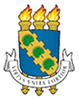 	Campus de RussasAnexo I – Termo de aceitação de orientação de TCC	Eu, ____________________________________________, professor(a) efetivo(a) da UFC em Russas, manifesto aceite em orientação de natureza acadêmica ao(à) aluno(a) ____________________________________________, do curso de ____________________________________________, na atividade de Trabalho de Conclusão de Curso.Estou ciente de que farei o acompanhamento da atividade e cumprirei, enquanto orientador, as demais atribuições dispostas no regulamento do Trabalho de Conclusão de Curso.Russas, _____, de ______________ de _____	Aluno:  	__________________________________Matrícula: 	________________________Docente:  	__________________________________SIAPE: 	______________________________________________________Coordenador do cursoAnexo II – Sugestão de banca avaliadora de TCCINFORMAÇÕES SOBRE O(A) ALUNO(A) CONCLUINTENome: _____________________________________________	Matrícula: ______________ Curso: _____________________________________________	Semestre: ______________ E-mail: _____________________________________________	Tel. Fixo: (__)___________ Celular: (__)___________	ORIENTADOR(A)Nome: _____________________________________________FREQUÊNCIA DO ALUNO NA ATIVIDADE:________Caso o aluno não atinja a frequência mínima de 90%, ele está automaticamente reprovado.O ALUNO ESTÁ APTO PARA A DEFESA?(___) Sim(___) Não. Nota: _____ (neste caso, a nota deve ser menor que 5 e não é necessário fornecer os dados da defesa)(___) Dispensa de defesa. Nota: _____ (neste caso, a nota deve ser maior que 7 e não é necessário fornecer os dados da defesa)AVALIADORESPrezado coordenador, enviamos abaixo uma lista com sugestões de avaliadores para compor a banca avaliadora de TCC.Avaliador:_____________________________________________ Instituição: ___________ E-mail: ____________________________________ Tel.: (__) _______ Celular: (__) _______Avaliador:_____________________________________________ Instituição: ___________ E-mail: ____________________________________ Tel.: (__) _______ Celular: (__) _______Avaliador:_____________________________________________ Instituição: ___________ E-mail: ____________________________________ Tel.: (__) _______ Celular: (__) _______Suplente:_____________________________________________ Instituição: ___________ E-mail: ____________________________________ Tel.: (__) _______ Celular: (__) _______TÍTULO DO TRABALHO:_________________________________________________________________________________________________________________________________RESUMO DO TRABALHO: ____________________________________________________________________________________________________________________________________________________________________________________________________________________________________________________________________________________________________________________________________________________________________________________________________________________________________________________________________________________________________________________________________________________________________________________________________________________________________________________________________________DATA SUGERIDA PARA DEFESA: _____/_____/_____ às ____:____.ORIENTADOR(A)Russas, _____/_____/_____.___________________________________________________________Professor(a) Orientador(a)PARECER DA COORDENAÇÃO(___) Deferido	(___) IndeferidoRussas, _____/_____/_____.___________________________________________________________Coordenador(a) do CursoOBS.: Este formulário deve ser encaminhado à Coordenação do Curso até 30 dias antes do término do período letivo.ANEXO III - Critérios de Referência para Avaliação de Trabalho Final de Conclusão de Curso (TCC)Diretrizes para a Criação da Monografia de TCC	A Monografia de TCC deve, preferencialmente, contemplar os seguintes assuntos: Introdução; Fundamentação Teórica; Descrição do Problema em Estudo; Estudo de Caso; e Conclusões.	A Introdução deve, preferencialmente, contemplar os seguintes conteúdos: Problemática, importância do tema e justificativa; Problema de pesquisa; Objetivos geral e específicos; Etapas da pesquisa; Descrição dos capítulos.	A Fundamentação Teórica deve, preferencialmente, expor uma revisão bibliográfica, seguida de uma análise crítica das referências apresentadas. Sugere-se que o referencial teórico seja relacionado com o problema em estudo, não sendo necessária a apresentação de referências de caráter mais geral. O aluno deve buscar citar trabalhos que apresentam abordagens correlatas para o problema específico em estudo.	A Descrição do Problema em Estudo deve, preferencialmente, descrever o problema real que o aluno observou na sua experiência profissional e acadêmica. Figuras, fluxogramas e esquemas devem ser utilizados para ilustrar as particularidades do problema em estudo.	O Estudo de Caso deve, preferencialmente, apresentar, de forma clara e concisa, os procedimentos e métodos utilizados para a resolução do problema em estudo, seguida da apresentação e discussão dos resultados obtidos.	As Conclusões devem, preferencialmente, contemplar os seguintes conteúdos: Considerações finais; Benefícios do estudo; Verificação dos objetivos atingidos; Limitações do estudo; e Sugestões para futuros estudos.Diretrizes para a Avaliação da Monografia ou do Artigo de TCC	Visando uma homogeneização da avaliação de trabalhos diferentes por avaliadores diferentes, são sugeridos os seguintes critérios de avaliação:Qualidade do texto escrito;Relevância do problema proposto;Qualidade do referencial teórico apresentado;Resolução do problema em estudo;Riqueza na apresentação, contribuição do trabalho e discussão dos resultados obtidos.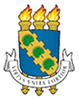 UNIVERSIDADE FEDERAL DO CEARÁ  CAMPUS DE RUSSASCURSO DE ENGENHARIA CIVILANEXO IVTRABALHO DE CONCLUSÃO DE CURSO- ATA DE AVALIAÇÃOAos 01 dias do mês de dezembro do ano de 2013, na Universidade Federal do Ceará, Campus Russas, às 14:00 horas, ocorreu a defesa do Trabalho de Conclusão de Curso do(a) aluno(a) NOME COMPLETO DO ALUNO, tendo como título “TÍTULO TÍTULO TÍTULO”. Constituíram a banca examinadora os professores: Prof(a). Dr. NOME COMPLETO, orientador(a), Prof(a). Dr. NOME COMPLETO 2 e Prof(a). Dr. NOME COMPLETO 3. Após a apresentação e as observações dos membros da banca avaliadora, ficou definido que o trabalho foi considerado:(   ) aprovado com nota __________.(   ) reprovado com nota __________.Eu, Prof. Dr. NOME COMPLETO, orientador(a) lavrei a presente ata que segue assinada por mim e pelos demais membros da Banca Examinadora.Profa. Dr(a). Nome CompletoOrientador(a)Profa. Dr(a). Nome CompletoProfa. Dr(a). Nome Completo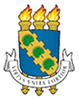 Universidade Federal do CearáCampus de Russas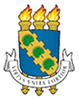 Universidade Federal do CearáCampus de Russas